RESOLUTION NO.__________		RE:	CERTIFICATE OF APPROPRIATENESS UNDER THE			PROVISIONS OF THE ACT OF THE 			LEGISLATURE 1961, JUNE 13, P.L. 282 (53			SECTION 8004) AND BETHLEHEM ORDINANCE NO.			3952 AS AMENDED.	The applicant proposes to replace a pair of secondary entrance/exit doors at 424 Center St.	NOW, THEREFORE, BE IT RESOLVED by the Council of the City of Bethlehem that a Certificate of Appropriateness is hereby granted for the proposal.		  			Sponsored by: (s)											            (s)							ADOPTED BY COUNCIL THIS       DAY OF 							(s)													  President of CouncilATTEST:(s)							        City ClerkHISTORICAL & ARCHITECTURAL REVIEW BOARDAPPLICATION #2:  OWNER: 	           __________________________________________________________________________The Board upon motion by Phil Roeder and seconded by Connie Glagola adopted                                     the proposal that City Council issue a Certificate of Appropriateness for the following:  1.  The doors shall be manufactured as in-kind as possible with dimension and      proportions that replicate the existing doors.2.  Color of the doors to be Terra Cotta #394F068 by Oldcastle Building Envelope.3.  Door  hardware will be as shown in presented sample.4.  The motion was unanimously approved.   By:__H. Joseph Phillips___________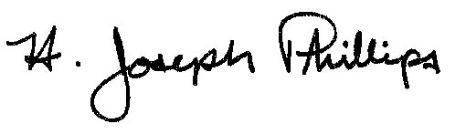 							Title: _Historic Officer____________Date of Meeting: April 3, 2019